MODELE TABLEAU DES EFFECTIFS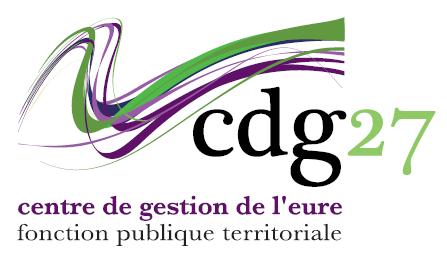 PrésentationA NOTER : Les contrats aidés (CUI-CAE...) et les contrats d’apprentissage ne font pas l’objet de création de poste et ne figurent pas dans le tableau des effectifs.Toute collectivité a l'obligation de joindre chaque année au budget primitif et au compte administratif votés par l'assemblée délibérante, un état de l'effectif du personnel au 31 décembre de l'année écoulée. Le tableau des effectifs constitue la liste des emplois ouverts budgétairement  pourvus ou non, classés par filières, cadres d'emplois et grades et distingués par une durée  hebdomadaire de travail déterminée en fonction des besoins du service.  Il vous est proposé un modèle de tableau pratique de gestion des effectifs qui permettra de suivre précisément l'état des emplois.Le tableau indique les postes permanents ou non-permanents autorisés par l'assemblée délibérante. Ces postes font l'objet d'inscription de crédits préalablement au recrutement.Les créations de postes Il convient de créer un poste (grade précis et durée hebdomadaire) avant tout recrutement. Les créations de postes ne sont pas soumises à l’avis préalable du Comité technique .Les suppressions de postes :Les suppressions de poste sont soumises à l'avis préalable du Comité Technique (sauf s'il s'agit d'un avancement de grade dans le cadre de la procédure annuelle classique pour un même agent). Les modifications de durée hebdomadaire de postes :Pour les variations (en plus ou en moins) supérieures à 10 % (et/ou si le seuil d'affiliation à la CNRACL est perdu, ou si le poste initial est un poste temps plein)), l'avis préalable du Comité Technique est requis.BudgétaireEffectivement pourvu titulaire préciser TC ou TNCEffectivement pourvu contractuelpréciser TC ou TNCFilière Administrative ne mettre que les grade crées dans la collectivité et EPCIEmplois de directionDirecteur général des services Catégorie ACatégorie BCatégorie C TOTAL Filière administrativeFilière technique ne mettre que les grades crées dans la collectivité et EPCICatégorie ACatégorie BCatégorie CTotal filière techniqueFilière médico-sociale ne mettre que les grades crées dans la collectivité et EPCICatégorie ACatégorie BCatégorie CTotal filière médico-socialeFilière culturelle ne mettre que les grade crées dans la collectivité et EPCICatégorie ACatégorie BCatégorie CTotal filière culturelleFilière sportive  ne mettre que les grade crées dans la collectivité et EPCICatégorie A Catégorie BCatégorie CTotal filière sportive Filière animation ne mettre que les grade crées dans la collectivité et EPCICatégorie B Catégorie CTotal filière animation Filière Police municipale ne mettre que les grade crées dans la collectivité et EPCICatégorie ACatégorie BCatégorie C Total filière police municipale TOTAL GENERALTOTAL GENERAL